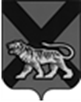 ТЕРРИТОРИАЛЬНАЯ ИЗБИРАТЕЛЬНАЯ КОМИССИЯ ГОРОДА СПАССКА-ДАЛЬНЕГОРЕШЕНИЕ19.03.2021                            г. Спасск-Дальний                             № 5/10О внесении изменения в состав контрольно-ревизионной службыпри территориальной избирательной комиссии города Спасска-ДальнегоВ соответствии со статьей 60 Федерального закона "Об основных гарантиях избирательных прав и права на участие в референдуме граждан Российской Федерации", статьей 71 Избирательного кодекса Приморского края в целях обеспечения деятельности контрольно-ревизионной службы при территориальной избирательной комиссии города Спасска-Дальнего, территориальная избирательная комиссия города Спасска-Дальнего РЕШИЛА:1. Внести изменения в состав контрольно-ревизионной службы при территориальной   избирательной   комиссии    города   Спасска-Дальнего, утвержденного решением территориальной избирательной комиссии города Спасска-Дальнего от 21 января 2019 года № 262/124.2. Утвердить состав Контрольно-ревизионной службы при территориальной      избирательной       комиссии       города     Спасска-Дальнего (приложение № 1).         3.  Разместить настоящее решение на официальном сайте Администрации городского округа Спасск-Дальний в разделе ТИК в информационно-телекоммуникационной сети Интернет.Председатель комиссии					             И.П.БеликСекретарь комиссии						             Н.А.Моргун                      Приложение                                                                                                                к решению территориальной                                                                                                          избирательной комиссии                                                                                                           города Спасска-Дальнего                                                                                                            от 19.03.2021 года № 5/10 Составконтрольно - ревизионной службы при территориальной избирательной комиссии города Спасска-ДальнегоМоняк Тамара ДмитриевнаПредседатель КРС – заместитель председателя территориальной избирательной комиссии города Спасска-ДальнегоМоскалец Елена АлександровнаЗаместитель председателя КРС – член территориальной избирательной   комиссии города Спасска-Дальнего с правом решающего голосаМитрофанова Екатерина АнатольевнаСекретарь КРС – член территориальной   избирательной   комиссии города Спасска-Дальнего с правом решающего голосаСтарченко Антон СергеевичЧлен территориальной   избирательной   комиссии города Спасска-Дальнего с правом решающего голосаБуланова Елена Валерьевнаведущий специалист-эксперт аппарата территориальной избирательной комиссии города Спасска-ДальнегоПо согласованиюПредставитель ПАО Сбербанк России, Приморское отделение 8635/0243По согласованиюНачальник ОВМ МО МВД России «Спасский»